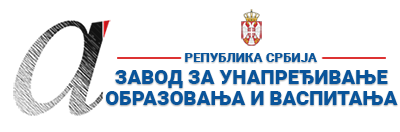 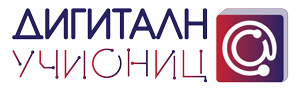 ПРИПРЕМА ЗА ЧАС*Уз припрему за час пожељно је приложити и презентацију коришћену за реализацију часа (уколико је презентација коришћена). Презентација се може урадити у било ком софтверу за израду презентација (PowerPoint, Google Slide, Prezi, Zoho Show, Sway, Canva или било који други). Уколико је презентација урађена у онлајн апликацији, доставља се тако што се линк ка презентацији наводи у обрасцу у реду „13. Линкови“.**Ред „14. Начини провере остварености исхода“ и „15. Оквир за преиспитивање оствареног часа“ се попуњава ако је час реализован.***Уколико наставник жели у припрему за час може уврстити и додатне описе (нпр. стандарди, кључни појмови, корелација, међупредметне компетенције и сл.). Ове описе навести на крају припреме (после реда 15.) додавањем нових редова у табелу.****НАЈКВАЛИТЕТНИЈЕ ПРИПРЕМЕ ЗА ЧАС БИЋЕ ПОСТАВЉЕНЕ У БАЗУ РАДОВА НА САЈТУ ПРОЈЕКТА https://digitalnaucionica.edu.rs/1. ШколаОШ „Бранко Миљковић“МестоНишНишНиш2. Наставник (име и презиме)Сузана ВељковићСузана ВељковићСузана ВељковићСузана ВељковићСузана Вељковић3. Предмет:Свет око нас Свет око нас Свет око нас Разред II4. Наставна тема - модул:Дом-некад и садДом-некад и садДом-некад и садДом-некад и садДом-некад и сад5. Наставна јединица:Пут око света у сликама -Ко где станује?Пут око света у сликама -Ко где станује?Пут око света у сликама -Ко где станује?Пут око света у сликама -Ко где станује?Пут око света у сликама -Ко где станује?6. Циљ наставне јединице:Упознати ученике са традицијом народа других континенатаУпознати ученике са традицијом народа других континенатаУпознати ученике са традицијом народа других континенатаУпознати ученике са традицијом народа других континенатаУпознати ученике са традицијом народа других континената7. Очекивани исходи:- Зна да сви народи света имају своју традицију.-Упозна се са различитим традицијама, занимањима људи, некадашњим изгледом домова и културом народа других континената;- Има развијену свест о значају традиције и поштовања обичаја за културу једног народа;-Има изграђене  позитивне ставове и уверења према традицији и култури других народа.- Зна да сви народи света имају своју традицију.-Упозна се са различитим традицијама, занимањима људи, некадашњим изгледом домова и културом народа других континената;- Има развијену свест о значају традиције и поштовања обичаја за културу једног народа;-Има изграђене  позитивне ставове и уверења према традицији и култури других народа.- Зна да сви народи света имају своју традицију.-Упозна се са различитим традицијама, занимањима људи, некадашњим изгледом домова и културом народа других континената;- Има развијену свест о значају традиције и поштовања обичаја за културу једног народа;-Има изграђене  позитивне ставове и уверења према традицији и култури других народа.- Зна да сви народи света имају своју традицију.-Упозна се са различитим традицијама, занимањима људи, некадашњим изгледом домова и културом народа других континената;- Има развијену свест о значају традиције и поштовања обичаја за културу једног народа;-Има изграђене  позитивне ставове и уверења према традицији и култури других народа.- Зна да сви народи света имају своју традицију.-Упозна се са различитим традицијама, занимањима људи, некадашњим изгледом домова и културом народа других континената;- Има развијену свест о значају традиције и поштовања обичаја за културу једног народа;-Има изграђене  позитивне ставове и уверења према традицији и култури других народа.8. Методе рада:Вербална, текстуална, демонстративна, илустративнаВербална, текстуална, демонстративна, илустративнаВербална, текстуална, демонстративна, илустративнаВербална, текстуална, демонстративна, илустративнаВербална, текстуална, демонстративна, илустративна9. Облици рада:Фронтални, индивидуални-индивидуалниФронтални, индивидуални-индивидуалниФронтални, индивидуални-индивидуалниФронтални, индивидуални-индивидуалниФронтални, индивидуални-индивидуални10. Потребна опрема / услови / наставна средства за реализацију часаЛап-топ, пројектор, компјутери (20), празан лист од блока (20)Лап-топ, пројектор, компјутери (20), празан лист од блока (20)Лап-топ, пројектор, компјутери (20), празан лист од блока (20)Лап-топ, пројектор, компјутери (20), празан лист од блока (20)Лап-топ, пројектор, компјутери (20), празан лист од блока (20)11. Дигитални образовни материјали / дигитални уџбеници коришћени за реализацију часаПрези презентација, интерактивна игрицаПрези презентација, интерактивна игрицаПрези презентација, интерактивна игрицаПрези презентација, интерактивна игрицаПрези презентација, интерактивна игрицаПланиране активности наставникаПланиране активности ученикаПланиране активности ученикаПланиране активности ученикаПланиране активности ученика12.1. Уводни део часа Планира, усмерава активности, координира радом, поставља питања ((Шта је дом?, Ко све има дом?, Како су изгледале куће некада у равничарским крајевима?, Како су изгледале куће некада у планинским пределима?, У чему се огледала њихова разлика?) , подстиче, мотивише, помаже, објашњава, процењује, скреће пажњу на битно:Уводни део (око 15 минута)I Слушање дечије песмице „Дом“https://www.youtube.com/watch?v=j6c9-FW81aA&ab_channel=MiKlinciII Видео игрица „Помози Пепи прасету да направи себи кућу“ http://igrezadecu.com/igrice-pepa-prase-kuca/Слушају композицију,анализирају садржај текста песмице, дају одговоре,играју интерактивну видео игрицу.Слушају композицију,анализирају садржај текста песмице, дају одговоре,играју интерактивну видео игрицу.Слушају композицију,анализирају садржај текста песмице, дају одговоре,играју интерактивну видео игрицу.Слушају композицију,анализирају садржај текста песмице, дају одговоре,играју интерактивну видео игрицу.12.2. Средишњи део часаПрезентује, поставља питања, подстиче, мотивише, помаже, објашњава, процењује, скреће пажњу на битно:Средишњи део (око 25 минута)III Најава наставне јединицеIV Пут око света кроз Прези презентацијуhttps://prezi.com/mw-v8c6akghx/put-oko-sveta-u-slikama/?present=1&fbclid=IwAR2j3RYKxt4axzXooTt3U831E7KdKzg-2ynPfs0z7LcwGEU_0FoLAQlUqwUV Видео снимак  https://www.youtube.com/watch?v=W2XgbpUDqREПрате презентацију, слушају, сарађују, размењују мишљења,  упоређују, процењују.Прате презентацију, слушају, сарађују, размењују мишљења,  упоређују, процењују.Прате презентацију, слушају, сарађују, размењују мишљења,  упоређују, процењују.Прате презентацију, слушају, сарађују, размењују мишљења,  упоређују, процењују.12.3. Завршни део часаПодстиче, мотивише, помаже, објашњава, процењује, скреће пажњу на битно:Завршни део (око 5 минута)VI Самостални и стваралачки рад ученикаVII Евалуација часаЦртају своју кућу из снова.Цртају своју кућу из снова.Цртају своју кућу из снова.Цртају своју кућу из снова.13. Линкови ка презентацији уколико је она урађена у онлајн алату ка дигиталном образовном садржају уколико је доступан на интернету ка свим осталим онлајн садржајима који дају увид у припрему за час и његову реализацију https://www.youtube.com/watch?v=j6c9-FW81aA&ab_channel=MiKlinci (ДЕЧИЈА ПЕСМА „ДОМ“)http://igrezadecu.com/igrice-pepa-prase-kuca/    (ИНТЕРАКТИВНА  ИГРИЦА)https://prezi.com/mw-v8c6akghx/put-oko-sveta-u-slikama/?present=1&fbclid=IwAR2j3RYKxt4axzXooTt3U831E7KdKzg-2ynPfs0z7LcwGEU_0FoLAQlUqwU   (ПРЕЗЕНТАЦИЈА)https://www.youtube.com/watch?v=W2XgbpUDqRE (ЗАНИМЉИВЕ КУЋЕ ШИРОМ СВЕТА-ВИДЕО)https://padlet.com/suzananis67/khagyofkptg5hj7o  (ПРИПРЕМА ЗА ЧАС)https://www.youtube.com/watch?v=j6c9-FW81aA&ab_channel=MiKlinci (ДЕЧИЈА ПЕСМА „ДОМ“)http://igrezadecu.com/igrice-pepa-prase-kuca/    (ИНТЕРАКТИВНА  ИГРИЦА)https://prezi.com/mw-v8c6akghx/put-oko-sveta-u-slikama/?present=1&fbclid=IwAR2j3RYKxt4axzXooTt3U831E7KdKzg-2ynPfs0z7LcwGEU_0FoLAQlUqwU   (ПРЕЗЕНТАЦИЈА)https://www.youtube.com/watch?v=W2XgbpUDqRE (ЗАНИМЉИВЕ КУЋЕ ШИРОМ СВЕТА-ВИДЕО)https://padlet.com/suzananis67/khagyofkptg5hj7o  (ПРИПРЕМА ЗА ЧАС)https://www.youtube.com/watch?v=j6c9-FW81aA&ab_channel=MiKlinci (ДЕЧИЈА ПЕСМА „ДОМ“)http://igrezadecu.com/igrice-pepa-prase-kuca/    (ИНТЕРАКТИВНА  ИГРИЦА)https://prezi.com/mw-v8c6akghx/put-oko-sveta-u-slikama/?present=1&fbclid=IwAR2j3RYKxt4axzXooTt3U831E7KdKzg-2ynPfs0z7LcwGEU_0FoLAQlUqwU   (ПРЕЗЕНТАЦИЈА)https://www.youtube.com/watch?v=W2XgbpUDqRE (ЗАНИМЉИВЕ КУЋЕ ШИРОМ СВЕТА-ВИДЕО)https://padlet.com/suzananis67/khagyofkptg5hj7o  (ПРИПРЕМА ЗА ЧАС)https://www.youtube.com/watch?v=j6c9-FW81aA&ab_channel=MiKlinci (ДЕЧИЈА ПЕСМА „ДОМ“)http://igrezadecu.com/igrice-pepa-prase-kuca/    (ИНТЕРАКТИВНА  ИГРИЦА)https://prezi.com/mw-v8c6akghx/put-oko-sveta-u-slikama/?present=1&fbclid=IwAR2j3RYKxt4axzXooTt3U831E7KdKzg-2ynPfs0z7LcwGEU_0FoLAQlUqwU   (ПРЕЗЕНТАЦИЈА)https://www.youtube.com/watch?v=W2XgbpUDqRE (ЗАНИМЉИВЕ КУЋЕ ШИРОМ СВЕТА-ВИДЕО)https://padlet.com/suzananis67/khagyofkptg5hj7o  (ПРИПРЕМА ЗА ЧАС)https://www.youtube.com/watch?v=j6c9-FW81aA&ab_channel=MiKlinci (ДЕЧИЈА ПЕСМА „ДОМ“)http://igrezadecu.com/igrice-pepa-prase-kuca/    (ИНТЕРАКТИВНА  ИГРИЦА)https://prezi.com/mw-v8c6akghx/put-oko-sveta-u-slikama/?present=1&fbclid=IwAR2j3RYKxt4axzXooTt3U831E7KdKzg-2ynPfs0z7LcwGEU_0FoLAQlUqwU   (ПРЕЗЕНТАЦИЈА)https://www.youtube.com/watch?v=W2XgbpUDqRE (ЗАНИМЉИВЕ КУЋЕ ШИРОМ СВЕТА-ВИДЕО)https://padlet.com/suzananis67/khagyofkptg5hj7o  (ПРИПРЕМА ЗА ЧАС)14. Начини провере остварености исходаПраћење и вредновање рада ученика је проткано кроз све делове часа. Сви планирани садржаји су реализовани. Ученици су са високим степеном мотивације приступили свим активностима. Показали су спремност да дискутују и коментаришу. Коментари показују да су реализоване активности код ученика произвеле јак емоционални утисак. Висок степен мотивације подстакнут је видео игрицом, презентацијом и вдео снимком. На овај начин ученици развијају компетенције за самосталан истраживачки рад.Најбитније од свега су ведра, насмејана дечија лица која су у ствари најбољи показатељ да ли је то што смо радили добро.Ученици су били одушевљени, о чему говори атмосфера током рада и утисци изнети после рада-евалуација.Праћење и вредновање рада ученика је проткано кроз све делове часа. Сви планирани садржаји су реализовани. Ученици су са високим степеном мотивације приступили свим активностима. Показали су спремност да дискутују и коментаришу. Коментари показују да су реализоване активности код ученика произвеле јак емоционални утисак. Висок степен мотивације подстакнут је видео игрицом, презентацијом и вдео снимком. На овај начин ученици развијају компетенције за самосталан истраживачки рад.Најбитније од свега су ведра, насмејана дечија лица која су у ствари најбољи показатељ да ли је то што смо радили добро.Ученици су били одушевљени, о чему говори атмосфера током рада и утисци изнети после рада-евалуација.Праћење и вредновање рада ученика је проткано кроз све делове часа. Сви планирани садржаји су реализовани. Ученици су са високим степеном мотивације приступили свим активностима. Показали су спремност да дискутују и коментаришу. Коментари показују да су реализоване активности код ученика произвеле јак емоционални утисак. Висок степен мотивације подстакнут је видео игрицом, презентацијом и вдео снимком. На овај начин ученици развијају компетенције за самосталан истраживачки рад.Најбитније од свега су ведра, насмејана дечија лица која су у ствари најбољи показатељ да ли је то што смо радили добро.Ученици су били одушевљени, о чему говори атмосфера током рада и утисци изнети после рада-евалуација.Праћење и вредновање рада ученика је проткано кроз све делове часа. Сви планирани садржаји су реализовани. Ученици су са високим степеном мотивације приступили свим активностима. Показали су спремност да дискутују и коментаришу. Коментари показују да су реализоване активности код ученика произвеле јак емоционални утисак. Висок степен мотивације подстакнут је видео игрицом, презентацијом и вдео снимком. На овај начин ученици развијају компетенције за самосталан истраживачки рад.Најбитније од свега су ведра, насмејана дечија лица која су у ствари најбољи показатељ да ли је то што смо радили добро.Ученици су били одушевљени, о чему говори атмосфера током рада и утисци изнети после рада-евалуација.Праћење и вредновање рада ученика је проткано кроз све делове часа. Сви планирани садржаји су реализовани. Ученици су са високим степеном мотивације приступили свим активностима. Показали су спремност да дискутују и коментаришу. Коментари показују да су реализоване активности код ученика произвеле јак емоционални утисак. Висок степен мотивације подстакнут је видео игрицом, презентацијом и вдео снимком. На овај начин ученици развијају компетенције за самосталан истраживачки рад.Најбитније од свега су ведра, насмејана дечија лица која су у ствари најбољи показатељ да ли је то што смо радили добро.Ученици су били одушевљени, о чему говори атмосфера током рада и утисци изнети после рада-евалуација.15. Оквир за преиспитивање оствареног часа: планирани начини провере остварености исхода;избор активности;одступања/потешкоће приликом остваривања планираног. Шта бих  променио/ла, другачије урадио/ла?-Час је протекао по плану, испоштована је временска артикулација часа.- Ученици су активно слушали и учествовали. - Остварени су планирани исходи за овај час.Даље активности биће усмерене ка чешћем увођењу новина из области ИКТ-а, креативнијем и савременијем приступу наставном процесу. Циљ је да ученици са већом љубављу и са више воље прилазе усвајању нових наставних садржаја, што произилази из оваквог начина рада. -Час је протекао по плану, испоштована је временска артикулација часа.- Ученици су активно слушали и учествовали. - Остварени су планирани исходи за овај час.Даље активности биће усмерене ка чешћем увођењу новина из области ИКТ-а, креативнијем и савременијем приступу наставном процесу. Циљ је да ученици са већом љубављу и са више воље прилазе усвајању нових наставних садржаја, што произилази из оваквог начина рада. -Час је протекао по плану, испоштована је временска артикулација часа.- Ученици су активно слушали и учествовали. - Остварени су планирани исходи за овај час.Даље активности биће усмерене ка чешћем увођењу новина из области ИКТ-а, креативнијем и савременијем приступу наставном процесу. Циљ је да ученици са већом љубављу и са више воље прилазе усвајању нових наставних садржаја, што произилази из оваквог начина рада. -Час је протекао по плану, испоштована је временска артикулација часа.- Ученици су активно слушали и учествовали. - Остварени су планирани исходи за овај час.Даље активности биће усмерене ка чешћем увођењу новина из области ИКТ-а, креативнијем и савременијем приступу наставном процесу. Циљ је да ученици са већом љубављу и са више воље прилазе усвајању нових наставних садржаја, што произилази из оваквог начина рада. -Час је протекао по плану, испоштована је временска артикулација часа.- Ученици су активно слушали и учествовали. - Остварени су планирани исходи за овај час.Даље активности биће усмерене ка чешћем увођењу новина из области ИКТ-а, креативнијем и савременијем приступу наставном процесу. Циљ је да ученици са већом љубављу и са више воље прилазе усвајању нових наставних садржаја, што произилази из оваквог начина рада. 16.КорелацијаНаставна јединица је у корелацији са предметима: Српски језик, Народна традиција, Музичка култура, Ликовна култура, Дигитални свет и Од играчке до рачунара као и садржајима слободних активности који су део наставног плана и програма за други разред.Наставна јединица је у корелацији са предметима: Српски језик, Народна традиција, Музичка култура, Ликовна култура, Дигитални свет и Од играчке до рачунара као и садржајима слободних активности који су део наставног плана и програма за други разред.Наставна јединица је у корелацији са предметима: Српски језик, Народна традиција, Музичка култура, Ликовна култура, Дигитални свет и Од играчке до рачунара као и садржајима слободних активности који су део наставног плана и програма за други разред.Наставна јединица је у корелацији са предметима: Српски језик, Народна традиција, Музичка култура, Ликовна култура, Дигитални свет и Од играчке до рачунара као и садржајима слободних активности који су део наставног плана и програма за други разред.Наставна јединица је у корелацији са предметима: Српски језик, Народна традиција, Музичка култура, Ликовна култура, Дигитални свет и Од играчке до рачунара као и садржајима слободних активности који су део наставног плана и програма за други разред.